Муниципальное бюджетное учреждениедополнительного образования  города Ульяновска«Детско-юношеский центр «Планета»Методические рекомендацииМастер-класс как форма обобщения и распространения педагогического опытаСоставитель: педагог дополнительного образования Захарова И.К.2017 г.Мастер-класс как форма обобщения и распространения педагогического опытаПредлагаемые методические материалы раскрывают сущность, назначение, возможности и особенности проведения мастер-класса, как одной из форм обобщения и распространения педагогического опыта.Методические рекомендации могут быть использованы педагогами дополнительного образования для организации работы по повышению квалификации, обобщению передового педагогического опыта и трансляции инновационного педагогического опыта.СОДЕРЖАНИЕАННОТАЦИЯТрадиционно методическая работа предполагает повышение профессионального уровня педагога посредством наращивания количества знаний  о новых методиках, приемах и  технологиях педагогической деятельности.Данная методическая разработка раскрывает теоретические аспекты и понятия мастер-класса как одной из современных форм методической работы.На сегодняшний день в педагогической литературе существует несколько десятков определений понятия «мастер-класс», но с целью конкретизации данного понятия в  методической разработке приведены основные определения понятия «мастер-класса».В данной методической разработке систематизированы важнейшие особенности мастер–класса, как одной из форм методической работы, описаны требования к организации и проведению мастер-класса, дано определение позиции Мастера как консультанта и советника, помогающего организовать творческую работу, осмыслить наличие продвижения в освоении способов деятельности. Представлен примерный алгоритм проведения мастер-класса.Для определения эффективности подготовки и проведения мастер-класса в методической разработке представлены критерии качества подготовки и проведения мастер-класса.В помощь педагогам дополнительного образования  представлена разработка мастер-класса по декоративно-прикладному творчеству. Использование данных методических рекомендаций позволит обеспечить качественную подготовку и эффективное проведение мастер-классов в рамках распространения педагогического опыта педагогов дополнительного образования детей и молодежи.ВВЕДЕНИЕПрофессиональное мастерство всегда есть плод достаточно длительного практического труда педагога. Но труда осмысленного, наполненного вдумчивыми размышлениями над самыми различными проблемами своей профессиональной деятельности. Мастерами не рождаются, мастерами становятся. Педагог-мастер – это человек, прошедший свой самобытный, неповторимый путь профессионального развития, достигший на этом пути определенных качественных успехов.Педагогу необходимо постоянно учиться и самосовершенствоваться. На современном этапе развития дополнительного образования актуальным становится выявление, обобщение и распространение инновационного педагогического опыта. Одной из эффективных форм распространения собственного педагогического опыта является такая современная форма методической работы как мастер-класс.МАСТЕР – КЛАСС: СУЩНОСТЬ, ПОДГОТОВКА, ПРОВЕДЕНИЕПонятие мастер – класс  широко используется во многих сферах деятельности человека, в том числе и в дополнительном образовании.В педагогической литературе существует несколько десятков определений понятия «мастер-класс». В данных рекомендациях идет опора на следующие определения, так как считается, что в них обозначены ключевые свойства мастер-класса.В первую очередь, мастер-класс – это открытая педагогическая система, позволяющая демонстрировать новые возможности педагогики развития и свободы, показывающая способы преодоления консерватизма и рутины.Мастер–класс – это главное средство передачи концептуальной новой идеи своей педагогической системы. Педагог как профессионал на протяжении ряда лет вырабатывает индивидуальную методическую систему, включающую целеполагание, проектирование, использование последовательности ряда известных дидактических и воспитательных методик, уроков, мероприятий, собственные «ноу-хау», учитывает реальные условия работы с различными категориями учащихся и т.п.Мастер-класс – это эффективная форма передачи знаний и умений, обмена опытом обучения и воспитания, центральным звеном которой является демонстрация оригинальных методов освоения определенного содержания при активной роли всех участников занятия.Мастер–класс – это особая форма учебного занятия, которая основана на «практических» действиях показа и демонстрации творческого решения определенной познавательной и проблемной педагогической задачи.  Мастер–класс – это форма занятия, в которой сконцентрированы такие характеристики: вызов традиционной педагогике, личность учителя с новым мышлением, не сообщение знаний, а способ самостоятельного их построения с помощью всех участников занятия, плюрализм мнений и др.Мастер– класс – это особый жанр обобщения и распространения педагогического опыта, представляющий собой фундаментально разработанный оригинальный метод или авторскую методику, опирающийся на свои принципы и имеющий определенную структуру.С этой точки зрения мастер-класс отличается от других форм трансляции опыта тем, что в процессе его проведения идет непосредственное обсуждение предлагаемого методического продукта и поиск творческого решения педагогической проблемы, как со стороны участников мастер-класса, так и со стороны Мастера (под Мастером подразумевается педагог, ведущий мастер-класс).Указанная форма методической работы является эффективным приемом передачи опыта обучения и воспитания, т.к. центральным звеном является демонстрация оригинальных методов освоения определенного содержания при активной роли всех участников занятия.Итак, мастер-класс – это форма занятия, в которой сконцентрированы такие характеристики:•	вызов традиционной педагогике;•	личность педагога с новым мышлением;•	не сообщение новых знаний, а способ самостоятельного их построения с помощью всех участников занятия;•	плюрализм мнений;Обобщая сказанное, можно выделить важнейшие особенности мастер–класса, а именно:1.	Новый подход к философии обучения, ломающий устоявшиеся стереотипы.2.	Метод самостоятельной работы в малых группах, позволяющий провести обмен мнениями.3.	Создание условий для включения всех в активную деятельность.4.	Постановка проблемной задачи и решение ее через проигрывание различных ситуаций.5.	Приемы, раскрывающие творческий потенциал, как Мастера, так и участников мастер-класса.6.	Формы, методы, технологии работы должны предлагаться, а не навязываться участникам.7.	Процесс познания гораздо важнее, ценнее, чем само знание.8.	Форма взаимодействия – сотрудничество, сотворчество, совместный поиск.Следует обратить внимание при подготовке мастер-класса на то, что в технологии его проведения главное – не сообщить и освоить информацию, а передать способы деятельности, будь то приём, метод, методика или технология. Передать продуктивные способы работ – одна из важнейших задач для Мастера.Позитивным результатом мастер-класса можно считать результат, выражающийся в овладении участниками новыми творческими способами решения педагогической проблемы, в формировании мотивации к самообучению, самосовершенствованию, саморазвитию. Это достаточно технологически сложный процесс с определенными требованиями к его организации и проведению.Требования к организации и проведению мастер-классаМастер-класс как локальная технология трансляции педагогического опыта должен демонстрировать конкретный методический прием или метод, методику преподавания, технологию обучения и воспитания. Он должен состоять из заданий, которые направляют деятельность участников для решения поставленной педагогической проблемы, но внутри каждого задания участники абсолютно свободны: им необходимо осуществить выбор пути исследования, выбор средств для достижения цели, выбор темпа работы.Основной принцип мастер-класса: «Я знаю, как это сделать, и я научу вас». Для того? чтобы организовать мастер-класс, необходимо четко определить цель данной формы общения. Она может быть двоякой. В первую очередь, это посвящение в секреты и тонкости избранной технологии. А во-вторых, в жестких временных рамках этого достичь почти невозможно. Целью проведения мастер-класса является демонстрация лучших достижений педагога - мастера как подлинного мастера в своей области. Мастерство – это всегда высокий профессионализм, большой и разнообразный опыт определенной деятельности, обширные познания теории и практики в конкретной сфере. На мастер-классах педагог-мастер делится своими профессиональными секретами, которые могут помочь более опытным слушателям в совершенствовании своей деятельности. Благодаря мастер-классам осуществляется отбор средств и методов инновационной деятельности.Возможный предмет деятельности во время мастер-класса:- обзор актуальных проблем и технологий;- различные аспекты и приемы использования технологий;- авторские методы применения технологий на практике;-тонкости, нюансы и недокументированные возможности при  использовании технологии в конкретных задачах.Деятельность участников мастер-класса:- изучение разработок по теме мастер-класса;- участие в обсуждении полученных результатов;- постановка вопросов, получение консультаций;- обсуждение собственных проблем, вопросов, разработок;- предложение собственных решений по обсуждаемым проблемам.Разрабатывая мастер-класс, всегда надо учитывать его целевую аудиторию. Корме того, мастер-класс будет полезен:- для педагогов, которые хотели бы разработать свою концепцию, иметь собственную авторскую образовательную программу;- педагогов, которые хотели бы освоить новую образовательную технологию, методику, приемы и т.п.;- педагогов, которые хотели бы повысить свое профессиональное мастерство;- специалистов, у которых есть портфолио;- методистов образовательных учреждений;- для учащихся.При организации мастер-класса следует четко продумать, что конкретно вы хотите предложить слушателям, что может заинтересовать их, чему вы их научите.Мастер- класс предполагает:- описание общего алгоритма работы;- анализ одной или нескольких конкретных работ с рассказом о том, как можно использовать подобные подходы в своей деятельности;- обратную связь для участников;- ответы педагога-мастера на интересующие вопросыТаким образом, мастер класс – это цикл занятий по совершенствованию творческого мастерства, проводимый педагогом-мастером.1.2. Особенности разработки мастер-классовМастер-класс как педагогическая технология включает в себя следующие взаимосвязанные блоки: цель научной идеи, последовательные действия учителя и ученика, критерии оценки и качественно новый результат. Целью мастер-класса является создание условий для профессионального самосовершенствования, при котором формируется опыт подготовки к проектированию адаптивной образовательной среды обучающегося, формируется индивидуальный стиль творческой педагогической деятельности в процессе опытно-экспериментальной работы. Основные научные идеи - деятельностный, личностно-ориентированный, исследовательский, рефлексивный подходы. Последовательность действий - пошаговый алгоритм изучения авторской системы работы педагога-Мастера. Для определения эффективности подготовки и проведения мастер-класса необходимо использовать следующие критерии.Презентативность. Выраженность инновационной идеи, уровень ее представления, культура презентации идеи, популярность идеи в педагогике, практике образования и технологической практике.Эксклюзивность. Ярко выраженная индивидуальность (масштаб и уровень реализации идей).Прогрессивность. Актуальность и научность содержания и приемов обучения, наличие новых идеей, соответствующих тенденциям современного образования и методике обучения предмета. Мотивированность. Наличие приемов и условий мотивации, включения каждого в активную творческую деятельность по созданию нового продукта деятельности на занятии.Оптимальность. Достаточность используемых средств на занятии, их сочетание, связь с целью и результатом.Эффективность. Результативность, полученная для каждого участника мастер-класса: эффект развития; что это дает участникам; умение анализировать результаты своей деятельности.Технологичность. Четкий алгоритм занятия.Артистичность. Возвышенный стиль, педагогическая харизма, способность к импровизации, степень воздействия на аудиторию, степень готовности к распространению и популяризации своего опытаОбщая культура. Эрудиция, нестандартность мышления, стиль общения, культура интерпретации своего опытаДля оценки эффективности мастер - класса нужно учитывать такие критерии как: 1) мотивация осознанной деятельности всех, принимающих участие в работе; 2) методически и педагогически грамотное построение показа форм, методов организации технологической деятельности;3) рефлексия деятельности Мастера и участников Критерием оценки будет служить новым уровнем индивидуального стиля творческой педагогической деятельности (имитационный, конструктивный, творческий).1.3.  Структура проведения «Мастер-класса»1. Презентация педагогического или технологического опыта педагога-мастера • Обоснование основных идей педагогической технологии, применяемой мастером. • Характеристика творческой лаборатории педагога-мастера (описание достижений в опыте работы, источников).• Определение проблем и перспектив в работе педагога-мастера • Описание системы занятий в режиме эффективной педагогической технологии, представляемой педагогом2. Представление занятия, системы занятий • Рассказ педагога о проекте занятия  • Определение основных приемов и методов работы, которые будут демонстрироваться • Краткая характеристика результативности используемой технологии • Вопросы педагогу по изложенному проекту3. Занятие или имитационная игра со слушателями с демонстрацией приемов эффективной работы4. Моделирование • самостоятельная работа слушателей по разработке собственной модели занятия в режиме продемонстрированной педагогической технологии   • обсуждение авторских моделей занятия слушателями Рефлексия Дискуссия по результатам совместной деятельности Мастера и слушателей;Заключительное слово педагога-мастера по всем замечаниям и предложениям.Цель проведения конкретного занятия определятся Мастером в зависимости от того, что он будет показывать.Варианты: 1) Показ программы деятельности, элективного курса.2) Показ отдельных форм работы, которые использует в своей деятельности педагог3) Показ отдельных методов работы4) Показ инновационных моментов деятельности.Формами являются: • Лекция • Практическое занятие • Интегрированное (лекционно-практическое) занятие Результатом «мастер-класса» является модель, которую разработал участник с целью применения этой модели в дальнейшей работе. Проведение «мастер-класса» – это эффективный способ демонстрации накопленного опыта и освоения его обучающимися. В целях распространения и обобщения собственного опыта каждому педагогу-мастеру, имеющему позитивные результаты преподавательской деятельности и разработавшему авторские методики работы с обучающимися, повышающие качество образованияПозиция мастераПри подготовке и проведении мастер-класса важно не только придерживаться вышеописанного алгоритма, но и правильно определить собственную позицию Мастера.Позиция Мастера – это, прежде всего, позиция консультанта и советника, помогающего организовать учебную работу, осмыслить наличие продвижения в освоении способов деятельности.Проводя мастер-класс, Мастер никогда не стремится просто передать знания. Он старается задействовать участников в процесс, сделать их активными, разбудить в них то, что скрыто даже для них самих, понять и устранить то, что ему мешает в саморазвитии. Все задания Мастера и его действия направлены на то, чтобы подключить воображение участников, создать такую атмосферу, чтобы они проявили себя как творцы.Мастер создает атмосферу открытости, доброжелательности, сотворчества в общении.Мастер работает вместе со всеми, он равен участнику мастер-класса в поиске знаний и способов деятельности.Мастер исключает официальное оценивание работы участников мастер-класса, но через социализацию, афиширование работ дает возможность для самооценки педагога, его самокоррекции.Во взаимоотношениях с коллегами Мастер должен применять определенный стиль, проявляя свои личностные качества: коммуникативность, общекультурное развитие, интеллигентность, взгляды, убеждения, мировоззрение, характер, волю, темперамент и др.Результатами работы мастер – класса могут стать виды продукции:Сборник творческих работ педагогов (программ, методических пособий);Раздаточный материал для занятий;Картотеки педагогических находок;Методические разработки форм обучения и воспитания;Формирование педагогических технологий;Программы семинаров, практикумов;Положения о творческих и массовых мероприятиях, сценарии мероприятий.2. ЗАКЛЮЧЕНИЕСамо понятие мастер – класса предполагает столь же многообещающую, сколь и трудновыполнимую заявку, сделанную в отсутствии четкого представления о результате. Результат мастер – класса состоит в том, что каждый сделал свой шаг на пути к мастерству.Использование данных методических рекомендаций позволит, на наш взгляд, обеспечить качественную подготовку и эффективное проведение мастер-классов в рамках распространения инновационного педагогического опыта педагогов дополнительного образования детей и молодежи.Литература и информационный ресурс.Пахомова, Е.М. Изучение и обобщение педагогического опыта. М.Пахомова // Методист. -2005. – № 2.Пахомова Е.М., Дуганова Л.П. Учитель в профессиональном конкурсе : учебно-методическое пособие./Е.М.Пахомова, Л.П Дуганова– М. :АПКиППРО, 2006. – 168 с.Селевко Г.К. Альтернативные педагогические технологии./Г.К Селевко.// М.  НИИ школьных технологий, 2005.-224 с.Селевко Г.К. Педагогические технологии на основе дидактического и методического усовершенствования УВП./Г.К Селевко//–М.: НИИ школьных технологий, 2005. -288 с.Вестнякова М. Открытый урок/М.Вестнякова // Удмуртский университет. –октябрь .2004 – № 8(70).Боровиков Л.И. К вершинам мастерства/Л.И.Боровиков.//Сибирский учитель. –октябрь1999 – № 4.Боровиков Л.И./Л.И.Боровиков Методическая гармония//Учительская газета. –декабрь 2013Профессиональное объединение педагогов//Методические рекомендации/ под ред.Поташник М.М. – М.,1997,с.47-48Приложение 1.Пример методики проведения мастер-классаМастер – класс форма взаимообмена опытом между педагогами, педагогом и учащимися, обмен мастерством, необычным опытом.Цель формирует педагог в зависимости от того, что он будет показывать.Здесь возможно выделить следующие варианты:Можно показать:1. Программу (сложный, долговременный путь);2. Отдельные формы работы, которые использует в своей деятельности педагог;3. Методы работы;4. Инновационные методы деятельности.При этом возможно использование таких форм проведения как:Лекция.Практическое занятие.Интегрированное (лекционно-практическое) занятие.Например:Интегрированное занятие (лекционно-практическое).                 Т – П – ТТеория – практика – теория.Цель 1 (теоретического) этапа: осветить авторскую программу.Цель 2 (практического) этапа: показать формы и методы осуществления программы (показать работу, а не результат работы)Демонстрацию форм и методов можно осуществлять с участием присутствующих на занятии слушателей.3 этап теоретический: в форме ответов и вопросов (если проходит активно, мастер-класс результативен).Приложение 2.Пример проведения мастер – класса «Техника айрис-фолдинг»Тема мастер - класса:   Техника « Айрис - фолдинг».  Цель:  знакомство с техникой  «радужного складывания» - айрис - фолдинг; обмен опытом между педагогами различных категорий. Задачи:- Вызвать интерес к данному виду творчества;- Познакомить с технологией  «радужного складывания» - айрис - фолдинг;- Изготовить картину в технике айрис – фолдинг Материалы и инструменты:Бумага или ткань;Ножницы;Подложка для оформления контура;Клей или скотч;Канцелярский нож;Карандаш;Линейка;Шаблон, трафарет  кошки1). Вводная часть.     Здравствуйте, уважаемые коллеги! Сегодня  я хочу поделиться с Вами опытом работы в технике «радужного складывания» - айрис - фолдинг.Айрис-фолдинг необычная техника, называемая также «радужное складывание», появилась впервые в Голландии. Мастера этой страны накладывали полосы разноцветной бумаги под строгим определенным углом с помощью специальных шаблонов. Готовые работы выглядят ярко и восхитительно. Кажется, что повторить такое просто невозможно. В действительности техника айрис-фолдинга не так сложна, как кажется на первый взгляд. При выполнении данной технике требуются: внимание, аккуратность и терпение. Благодаря данной технике появляется дополнительная уникальная возможность украсить блокноты, коллажи, альбомные странички и поздравительные открытки новыми яркими декоративными деталями  и  элементами.2). Основная часть. Практическая работа.Хочу отметить, что работать можно не только с обычной цветной бумагой, но и фольгой, бархатной бумагой и т.д. Значит, теперь приступаем. При создании открытки или любой другой работы в технике айрис-фолдинг потребуется разработка шаблона, подготовленные нарезанные листы бумаги или ткани, подложка для оформления контура, клей и бумага или готовая заготовка для открытки (альбома).Далее процесс создания происходит следующим образом. Трафарет закрепляют на подложке и «переводят» контурный рисунок.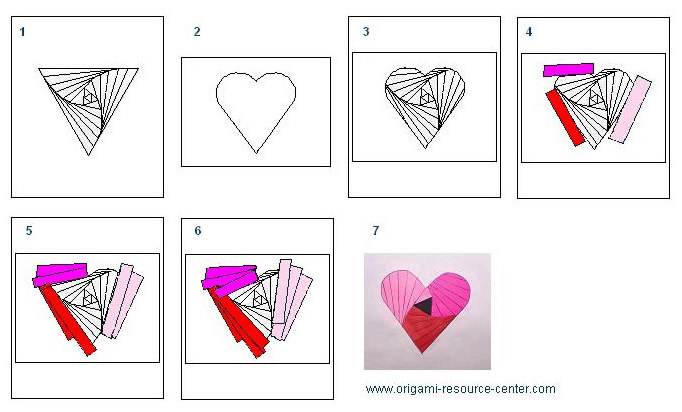 Аккуратно его вырезают по уже намеченному контуру.Затем накладывают и закрепляют шаблон лицевой стороной уже к лицевой стороне подложки. Необходимо отметить, что шаблон данной техники особый, с нанесенными в определенном порядке цифрами. Каждой цифре соответствует определенный цвет и оттенок. Каждый элемент шаблона – определенная цифра, которая и определяет порядок наклеивания деталей в порядке возрастания.По шаблону приклеивают полосы  (с обратной стороны бумаги) необходимого цвета в определенном порядке (согласно разработанному шаблону). Сами полосы идут как бы «внахлест».После того, как все полосы приклеены – переворачивают подложку.Получается своеобразный яркий и необычайно красочный «многослойный» спиральный или «складчатый» узор или рисунок.Шаблон, при желании, возможно, разработать самостоятельно, а также воспользоваться уже разработанными шаблонами другими мастерами. Присмотритесь к коллекции уникальных работ, которые выполнены в этой удивительной увлекательной технике.Сегодня я предлагаю вам попробовать смастерить кошку. 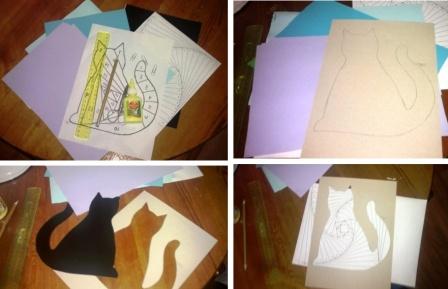 Подготовимся к работе: нарежем бумагу. Нам понадобится по 9 полосок видов A и B и 5 полосок вида С. Поскольку все срезы будут спрятаны, линейка и ювелирная точность не нужны, ширина полосок примерно 2 см, длина - 10-12 см.Макетным ножом по контуру нужно аккуратно вырезать фигурку кошки из распечатанного шаблона. В целях экономии времени я предлагаю вам готовые шаблоны. Теперь продольно складываем полоски. Если они достаточно широкие, можно сложить пополам, а можно в целях уменьшения объема и экономии бумаги только загнуть внутрь край. Положив фоновую бумагу изнаночной стороной кверху, обводим фигурку кошки на ней и вырезаем. После этого надо аккуратно разместить шаблон под фоновой бумагой, чтобы он совпал по форме с отверстием (можно воспользоваться временным скотчем).В соответствии с указаниями на шаблоне, начинаем укладывать полоски по порядку по возрастанию номера сгибом в направлении к центру рисунка, каждую полоску закрепляя с 2-х сторон скотчем. Будьте осторожны, чтобы скотч не закрывал отверстие в фоновой бумаге - он должен приклеиваться только к фону и ранее наклеенным полоскам.В конце концов вся фигурка будет закрыта полосками, останется только отверстие в середине – «iris» - «зрачок», давший название технике. Его можно закрыть контрастной бумагой либо той, что использовалась для основного рисунка, лентой, фольгой, в общем, на ваше усмотрение.Переворачиваем основу и получаем вот такого котика, которого можно использовать как украшение для открытки или странички.3). Итоговая часть.Проводится опрос: насколько актуален данный вид деятельности? (мнение присутствующих)Спасибо за ваше участие.Я надеюсь, что первые шаги в данном виде творчества найдут продолжение в ваших будущих работах.Желаю вам успехов в ваших начинаниях!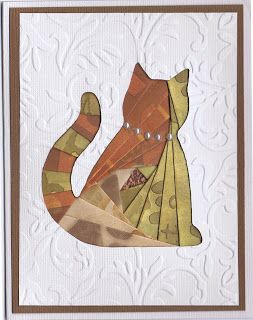 Материал подготовлен при помощи интернет – ресурсов:http://ped-kopilka.ru/nachalnaja-shkola/uroki-tvorchestva/airis-folding-master-klas.htmlhttp://hmhome.ru/2013/03/12/ajris-folding/http://stranamasterov.ru/node/840709?tid=776http://scrap-info.ru/myarticles/article.php?storyid=124Аннотация………………………………………….4Введение……………………………………………5Мастер – класс: сущность, подготовка, формы проведения…………………………………………1.1. Требования к организации и проведению мастер-класса1.2 .  Особенности разработки мастер-классов 1.3  Структура проведения «Мастер-класса» 1.4  Позиция Мастера6Мастер – класс: сущность, подготовка, формы проведения…………………………………………1.1. Требования к организации и проведению мастер-класса1.2 .  Особенности разработки мастер-классов 1.3  Структура проведения «Мастер-класса» 1.4  Позиция МастераМастер – класс: сущность, подготовка, формы проведения…………………………………………1.1. Требования к организации и проведению мастер-класса1.2 .  Особенности разработки мастер-классов 1.3  Структура проведения «Мастер-класса» 1.4  Позиция МастераМастер – класс: сущность, подготовка, формы проведения…………………………………………1.1. Требования к организации и проведению мастер-класса1.2 .  Особенности разработки мастер-классов 1.3  Структура проведения «Мастер-класса» 1.4  Позиция МастераМастер – класс: сущность, подготовка, формы проведения…………………………………………1.1. Требования к организации и проведению мастер-класса1.2 .  Особенности разработки мастер-классов 1.3  Структура проведения «Мастер-класса» 1.4  Позиция МастераЗаключение…………………………………………13Литература и информационный ресурс……………….14Приложения…………………………………………15Приложение 1.Пример методики проведения мастер-классаПриложение 2.Пример проведения мастер – класса «Техника айрис-фолдинг»